Springfield School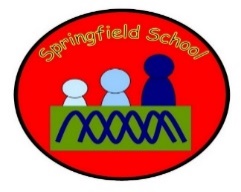 Take the objectives for the LO stickers from this section Progression of Learning Blackbirds Class Medium Term Planning for Science 2Blackbirds Class Medium Term Planning for Science 2Topic: Wonder Women Vocabulary: Ear, particles, distance, sound, vibrations, eardrum Lesson 1 ‘link it’ Sound how do we hear?  Exposition – What sounds can we hear? How can we hear those sounds?   Groups – Go on a sound walk. Plenary – Share work  Lesson 2 ‘learn it’ Good vibrations  Exposition – How do we hear sounds? Groups –Experiment with rice and cling film to demonstrate vibrations. Plenary – Share work.  Lesson 3 ‘learn it’ Hearing Sounds    Exposition – How do we hear sounds? Groups – Explore how sounds travel. Plenary – Share work.Lesson 4 ‘learn it’ Higher and Lower   Exposition – What is pitch? How do we create high and low sounds? Groups – Create musical instruments to create high and low sounds.  Plenary – Share work   Lesson 5 ‘learn it’ String Telephone Exposition – Look at how sounds change when we increase distance. Groups – Make a string telephone.   Plenary – Share work  Lesson 6 ‘check it’ Sound Proofing   Exposition – How an we absorb sound? Groups – Explore what the best material for absorbing sound is Plenary – Share work   Lesson 7  Create your own music or song!  Substantive Knowledge  (Content)Disciplinary Knowledge  (Skills) Observing and Measuring Changes Children can: a make systematic and careful observations; b observe changes over time; c use a range of equipment, including thermometers and data loggers; d ask their own questions about what they observe; e where appropriate, take accurate measurements using standard units using a range of equipment. Know that sound can travel through solids, liquids and gases. Know that sound travels as a wave, vibrating the particles in the medium it is travelling in. Know that sound cannot travel through a vacuum.‘Link It’ ‘Learn It’‘Check It’ ‘Show It’‘Know It’Previous learning of pupils Knowledge of food and what humans need to survive Activities provided during lesson Resources PPTs Pictures Drums Rice Cups String  Activities to explore – - Sound vibrations - Pitch of sounds- Travelling sound  Independent activities linked to lesson Resources PPTs Books Pictures Activities- Drums Craft materials -Opportunities to demonstrate knowledge How will the pupils share knowledge during or end of lessonExplore and discuss photographs of lessonsShare and compare work through performance  Retrieve or generalization of learning after lesson Know sound is made up of vibrations Understand how sound travels Understand how sound changes 